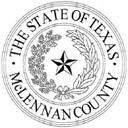 McLennan County Indigent Health Care ProgramThe McLennan County Indigent Health Care Program helps low-income residents who don’t qualify for other state or federal health care programs have access to health care services. Those that are eligible for the program will be able to receive health and dental care and receive 3 prescriptions per month at no cost to them. If transportation is a barrier, bus passes may be available to eligible candidates for the Waco Transit, Link and Rural Bus System.Benefits are limited to participating administrators who provide primary, preventative and some specialty services. These include:Physician services include services ordered and performed by a physician that are within the scope of practice of their profession as defined by state law.Annual physical exams are examinations provided once per calendar year by a physician or a physician assistant associated testing, such as mammograms, can be covered with a physician referral.Immunizations are given when appropriate.Medical screening services include blood pressure, blood sugar, and cholesterol screening.Laboratory and x-ray services are professional and technical services ordered and provided under the personal supervision of a physician in a setting other than a hospital(inpatient or outpatient).Family planning services are preventive health care services that assist an individual in controlling fertility and achieving optimal reproductive and general health.Skilled Nursing Facility (SNF) services must be medically necessary, ordered by a physician, and provided in a SNF that provides daily services on an inpatient basis.Prescriptions service includes up to 3 prescription drugs per month. New and refilled prescriptions count equally toward these 3 prescription drugs per month total. A physician or other practitioner within the scope of practice must prescribe drugs under law.Inpatient hospital services must be medically necessary and provided in an acute care hospital to hospital inpatients, by or under the direction of a physician, and for the care and treatment of patients.Outpatient hospital services must be medically necessary and provided in an acute care hospital to hospital outpatients, by or under the direction of a physician, and must be diagnostic, therapeutic, or rehabilitative. Outpatient hospital services include hospital-based ambulatory surgical center (HASC) services.Dental services must be medically necessary and provided by a DDS, DMD, or DDM. Items covered are: an annual routine exam, annual routine cleaning, 1 set of annual x-rays, and the least costly service for emergency dental conditions for the removal or filling of a tooth due to abscess, infection, or extreme pain.Diabetic medical supplies and equipment must be prescribed by a physician and include test strips, alcohol prep pads, glucometers, insulin syringes, humulin pens, and needles required for the humulin pensTo apply for the McLennan County Indigent Health Care Program, you will need to fill out an application. You can do that in person, over the phone, or by mail. Applications are also available on our website. Once your application is received you will be interviewed by an eligibility specialist and additional information will be requested at that time. In order to qualify to be on the program you will need to be meet the following criteria. ResidenceThe applicant must live in McLennan county in which he/she applies and must intend to remain there. HouseholdA CIHCP household is a person living alone or 2 or more persons living together where legal responsibility for support exits, excluding disqualified persons. A disqualified person is 1 who received or is categorically eligible to receive Medicaid. ResourcesA household is eligible if the total countable household resources do not exceed $3,000 when a person who is aged or disabled and who meets relationship requirements lives in the home or $2,000 for all other households.IncomeA household is eligible if its monthly net income does not exceed 21% of the federal poverty guidelines (FPG) as set by the Texas Dept. of State Health Services. Eligible residents qualify to receive basic health care services including, but not limited to, primary care, specialty care, inpatient/outpatient hospital care, diagnostic, and prescriptions.	We are located at 824 Washington Avenue in Waco.  You can also find us on Facebook or go to our website for more information. For questions call (254) 757-5174.